Plan de travail n°21 – CM2Mardi 5 mai 2020Correction : Corrige ton plan n°20 Calcul mental* : Compétence : calculer mentalement un produit ou un quotient. Dictée de phrases : Clique sur le lien audio « Dictée de phrases » publié sur le site de l’école. Conjugaison : Activité n°1* : exercice de réinvestissementConsigne : conjugue aux temps demandés et à la personne demandée les verbes dans le tableau.Activité n°2 : Tâche n°1 : Relis le « Je retiens » p 88 (manuel).Tâche n°2 : exerciceExercice 7 p 89 Mathématiques : Activité n°1 : Les pourcentages (découverte) : Compétences : Découvrir la notion de pourcentageTâche n°1 (mise en situation) : Visionne la vidéo en cliquant sur le lien ci-contre : https://lesfondamentaux.reseau-canope.fr/video/proportionnalite-et-pourcentages.htmlTâche n°2: Lis er recopie le « Je retiens » p 102 en écrivant au préalable le titre « Les pourcentages » Tâche n°3 : Exercices d’appropriationn°1 p 102n°2 p 102Activité n°2 : entrainement Pose et calcule les opérations suivantes Histoire : Louis IX et les croisadesClique sur le lien « Louis IX et les croisades » publié sur le site puis réponds aux cinq premières questions. Lecture : « Travail de la fluence » Activité à réaliser avec l’aide d’un adulte et prévoir un chronomètre (celui du portable)Compétence : lire à voix haute correctement un texte et de plus en plus vite. (Objectif : devenir un lecteur expert) Clique sur le lien « Texte_semaine 3 » publié sur le site. Anglais :  Tâche 1 : Ecoute le dialogue : http://ekladata.com/bSJ3SmhX5QfuZZl9oPql6cnMaww.mp3 Complète le tableau :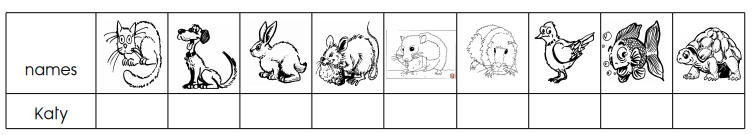 Tâche 2 : Jeu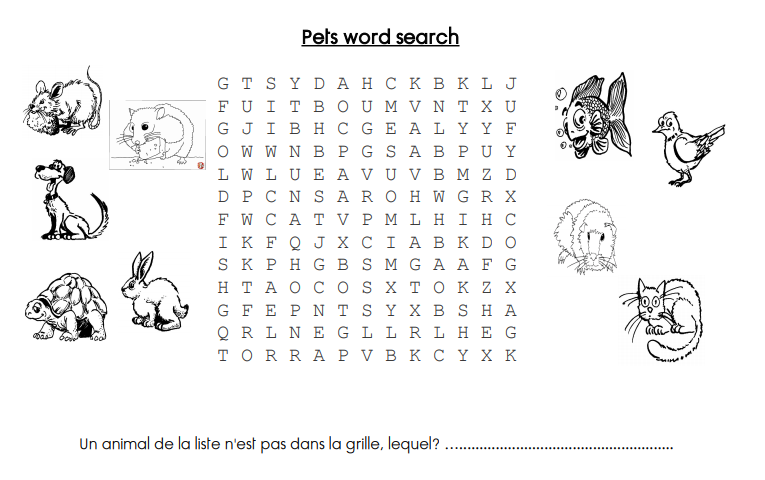  Lecture du soir : « Le secret de la cathédrale » Compétence : lire et comprendre un texte. Lecture du chapitre 26.23 x 6047 x 30085 x 11256 x 4056 x 1000618 ÷ 31024 ÷ 48440 ÷ 46927 ÷ 31 ÷ 2planter (tu)bondir (je)refaire (nous)avoir (vous)PrésentFuturImparfaitPassé composémordre (je)être (ils)repartir (tu)appuyer (elle)PrésentFuturImparfaitPassé composédétenir (tu)échanger (j’)pouvoir (ils)détruire (vous)PrésentFuturImparfaitPassé composé233,62 + 25 + 45,698 =136 – 82,58 =456,32 x 4135,78 x 78